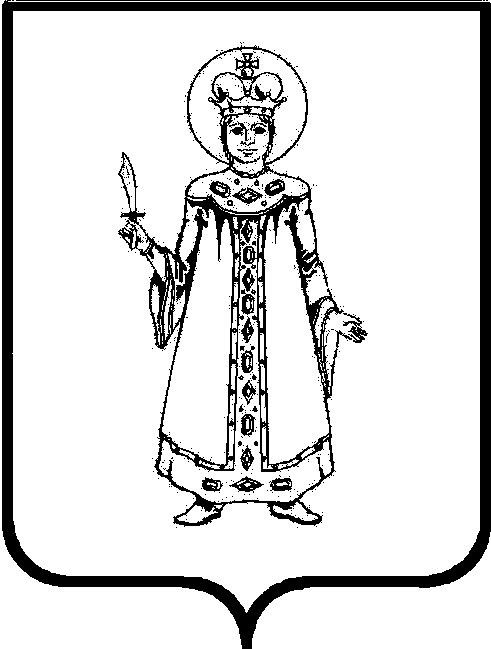 П О С Т А Н О В Л Е Н И ЕАДМИНИСТРАЦИИ СЛОБОДСКОГО СЕЛЬСКОГО ПОСЕЛЕНИЯ УГЛИЧСКОГО МУНИЦИПАЛЬНОГО РАЙОНАот  06.07.2021  № 135Об утверждении Реестра муниципальных услуг, предоставляемых Администрацией Слободского сельского поселения	В соответствии с Федеральными законами от 06.10.2003 №131-ФЗ «Об общих принципах организации местного самоуправления в Российской Федерации», от 27.07.2010 № 210-ФЗ «Об организации предоставления государственных и муниципальных услуг», Постановлением Правительства Ярославской области от 03.06.2015 № 595-п «О типовом перечне муниципальных услуг, предоставляемых органами местного самоуправления муниципальных образований области», Уставом Слободского сельского поселения, в целях предоставления гражданам и организациям полной информации об условиях и порядке оказания муниципальных услуг (работ), оказываемых (выполняемых) Администрацией Слободского сельского поселенияАДМИНИСТРАЦИЯ ПОСЕЛЕНИЯ ПОСТАНОВЛЯЕТ:Утвердить Реестр муниципальных услуг, предоставляемых Администрацией Слободского сельского поселения в новой редакции:2. Признать утратившим силу постановление Администрации Слободского сельского поселения от 21.01.2020 № 10 «Об утверждении Реестра муниципальных услуг, предоставляемых Администрацией Слободского сельского поселения».3. Настоящее постановление опубликовать на сайте Слободского сельского поселения в сети Интернет, обнародовать в «Информационном вестнике Слободского сельского поселения».4. Контроль за исполнением настоящего постановления оставляю за собой.5. Постановление вступает в силу с момента опубликования.Глава Слободского сельского поселения                                                                        М.А. Аракчеева№№пп/пНаименование муниципальной услугиПолучатели муниципальной услугиПоставщик муниципальной услуги12341.Выдача разрешения на размещение нестационарных торговых объектов на земельных участках, в зданиях, строениях, сооружениях, находящихся в муниципальной собственностиЮридические и физические лицаАдминистрация Слободского сельского поселения 2.Предоставление конкурсной документации,    документации об аукционе  на основании заявления любого заинтересованного лицаЮридические и физические лица, индивидуальные предприниматели Администрация Слободского сельского поселения 3.Разъяснение положений конкурсной документации и (или) документации об аукционе при размещении муниципального заказаЮридические и физические лица, индивидуальные предприниматели Администрация Слободского сельского поселения 4. Исполнение запросов пользователей – физических и юридических лиц по архивным документам Юридические и физические лицаАдминистрация Слободского сельского поселения 5. Передача в аренду муниципального имущества казныЮридические ифизические лицаАдминистрация Слободского сельского поселения 6.Выдача выписки из похозяйственной книги  Юридические ифизические лицаАдминистрация Слободского сельского поселения 7.Предоставление единовременной адресной материальной помощи гражданам,  оказавшимся в трудной жизненной ситуации  Физические лицаАдминистрация Слободского сельского поселения 8.Организация предоставления пенсии за выслугу лет гражданам,  замещавшим муниципальные должности Физические лицаАдминистрация Слободского сельского поселения9.Предоставление пользователям автомобильных дорог местного значения информации  о состоянии автомобильных дорогЮридические ифизические лицаАдминистрация Слободского сельского поселения 10.Выдача разрешения на снос или пересадку зеленых насажденийЮридические и физические лица, индивидуальные предпринимателиАдминистрация Слободского сельского поселения11.Выдача разрешения на производство земляных работ Юридические и физические лица, индивидуальные предпринимателиАдминистрация Слободского сельского поселения12.Присвоение адресов объектам адресации Юридические и физические лицаАдминистрация Слободского сельского поселения13.Приём документов, необходимых для согласования перевода жилого помещения в нежилое или нежилого помещения в жилое, а также выдача соответствующих решений о переводе или об отказе в переводе Физические лицаАдминистрация Слободского сельского поселения14.Прием заявлений, документов, а также постановка граждан на учет в качестве нуждающихся в жилых помещенияхФизические лицаАдминистрация Слободского сельского поселения15.О признании помещения жилым помещением, жилого помещения непригодным для проживания имногоквартирного дома аварийным и подлежащим сносу или реконструкции, садового дома жилым домоми жилого дома садовым домом Физические лицаАдминистрация Слободского сельского поселения16.Заключение договоров социального найма жилого помещенияФизические лицаАдминистрация Слободского сельского поселения17.Предоставление жилых помещений муниципального жилищного фонда на условиях договора коммерческого найма Физические лицаАдминистрация Слободского сельского поселения18.Согласование переустройства и (или) перепланировки жилых помещений Юридические и физические лицаАдминистрация Слободского сельского поселения19. Осуществление передачи (приватизации) жилого помещения в собственность гражданФизические лицаАдминистрация Слободского сельского поселения20Предоставление жилого помещения в собственность бесплатно, по договору социального найма или единовременной денежной выплаты на приобретение или строительство жилого помещения некоторым категориям гражданФизические лицаАдминистрация Слободского сельского поселения21Выдача разрешения на использование земель и земельных участков, находящихся в государственной или муниципальной собственности, без предоставления земельных участков и установления сервитутовЮридические и физические лицаАдминистрация Слободского сельского поселения22Регистрация Устава территориального общественного самоуправления, изменений в Устав территориального общественного самоуправленияЮридические лицаАдминистрация Слободского сельского поселения23Согласование проекта информационной надписи обозначения на объекте культурного наследия(памятнике истории и культуры) народовРоссийской Федерации местного(муниципального) значенияЮридические и физические лицаАдминистрация Слободского сельского поселения